Конспект совместной творческой работы по пластилинографии Тема: «Рыбки в пруду нашего хутора» Цель: закрепление и обобщение знаний, умений и навыков по теме «Водоемы родного хутора».Задачи:                                                                                                       Образовательные: формировать познавательный интерес к окружающему миру, наблюдательность, умение анализировать, делать выводы. Закреплять знания о жителях водоемов. Учить передавать строение фигуры рыбки. Учить создавать выразительный и интересный сюжет в полу объёме, используя нетрадиционную технику исполнения работы – рисование пластилином.Развивающие: Обеспечить развитие умения детей отвечать на вопросы полным ответом, слушать других, не перебивать и не повторяться. Развивать умение сравнивать, анализировать, устанавливать простейшие причинно-следственные связи. Развивать: речь; логическое мышление, память. Уточнить и расширить знания детей о подводном мире, о многообразии его обитателей. Закрепить умение использовать в работе ранее усвоенные приемы лепки (скатывание, оттягивание, прищипывание, сглаживание границ соединения).                                                     Воспитательные: Воспитывать бережное отношение к водным ресурсам. Совершенствовать технические и изобразительные навыки, умения. Использовать в работе различный по содержанию и структуре бросовый материал.Материалы: Пластилин разных цветов, доска для лепки, стека, пластиковый лист, ракушки или камешки, салфетки, мультимедиа. ХОДВоспитатель: Начало нашего путешествия в мир природы мы посвятим одному волшебному веществу. Я буду называть слова, а вы подумаете и скажите, что их объединяет: дождь, ручей, родник, фонтан, туча, болото, снег, река, море (Ответы детей). Воспитатель: Вода принимает разные формы и бывает в разных состояниях.  Какие? Ответы детей)Воспитатель: Она то дождь, то снег, то облако, то спокойное озеро, то буйное море, то твердый лед. Сегодня я приглашаю вас в путешествие по водоемам нашего небольшого хуторка Большевик. Воспитатель: Что такое водоем? (Ответы детей)                                         Воспитатель: Во круг нашего хутора находятся пять водоемов (пруды), протекает две реки «Грязнушка» и «Журавка». Самые близкие к хутору пруды – это «Директорский» и «Хуторской». Кто может ответить какую пользу приносит пруд? Какие растения растут по берегам пруда? Кто живет на берегу? А кто в воде? (Ответы детей) Воспитатель: А по всей округе имеется множество родников. Вы знаете, откуда берет свое начало родник? (Ответы детей) Он бьет из-под земли. Как жизнь начинается с детства, так и великая река начинается с маленького родника. В роднике вода чистая, прозрачная, ее можно пить. Ребята, а вы пробовали воду из родника? Знаете где находится оборудованный для питья родник в хуторе Большевик? (Ответы детей) На Кулаковой горе. Воспитатель: Я хочу предложить игру «Кто живет в реке, пруду?» Давайте все отправимся на дно водоема. Для этого наденем водолазные костюмы, акваланги и спустимся на дно. Ну, вот мы с вами и на дне водоёма. Как много здесь различных рыб. Давайте попробуем угадать их названия. Внимательно послушайте загадки: Хвостом виляет,Зубаста, а не лает. (Щука)На дне, где тихо иЛежит усатое бревно. (Сом)Он драчун и забияка,                                                                                                                    Никогда не знает страха:                                                                                                                     На спине - иголки,                                                                                                                                  А иголки - колки. (ЕРШ)Он живёт в озёрах, реках,Жадный и зубатый,                                                                                                                           Ловится он человеком                                                                                                                           — Хищник полосатый                                                                                                                           Для ушицы, на жарёху.                                                                                                                 Вкусным он бывает.                                                                                                                               Вот малькам от него плохо,                                                                                                                        — Ловит и глотает (Окунь)Физкультминутка «Окунь и мальки». Пока звучит музыка ребята-окуни ловят ребят-мальков)Воспитатель: В народе говорят: нем как рыба. Что это значит? Почему так говорят? (Ответы детей) Как дышит рыба? Каких рыб вы ещё знаете? Чем все рыбы похожи? Чем отличаются? (Ответы детей)Воспитатель: Наше путешествие по дну водоёма подходит к концу. Запаса воздуха в аквалангах осталось совсем немного, пора возвращаться на берег. Поднимаемся, снимаем акваланги. К сожалению, мы не можем каждый день плавать в водоемах и любоваться на рыбок. А можно завести дома рыб и где они будут жить?  (Ответы детей)                                                                                                   Стеклянный домик на подставкеС прозрачною водой,С камнями и песком на днеИ с рыбкой золотой. Воспитатель показывает "аквариум".Воспитатель: Аквариум - это целый подводный мир. На дне есть разноцветные камни, ракушки, подводные растения - водоросли. Некоторые рыбы питаются водорослями, а еще подводные растения насыщают воду кислородом.Воспитатель:  Что есть у рыбы? (Ответы детей). У рыбы есть туловище, плавники, хвост, глаза. Хвост служит рыбам "рулем", а плавники нужны для того, чтобы плавать. Тело у рыбок покрыто пластинками, которые называются чешуей. Чешуя защищает рыбу от повреждений: от острых камней, хищных рыб.Воспитатель: Ребята, я предлагаю вам сделать красивый аквариум с рыбками, чтобы мы могли любоваться ими каждый день. Дети садятся за столы. Воспитатель: Оформление дна «аквариума», берём жёлтый пластилин. Размазываем его тонким слоем внизу пластика, где будет дно у водоёма. Из коричневого пластилина делаем камешки. Ракушки вдавливаем в песок. Изображение водорослей. Раскатываем тонкие палочки из зелёного пластилина, выкладываем ими водоросли, слегка прижимаем к картону, чем тоньше будут палочки, тем изящнее получатся подводные растения.ФИЗМИНУТКАПять маленьких рыбок ныряли в реке(имитация рыб). Лежало большое бревно на песке(развести руки в стороны). Первая рыбка сказала:- нырять здесь легко(имитация ныряния). Вторая сказала:- ведь здесь глубоко(грозят указательным пальцем). Третья сказала:- мне хочется спать(руки лодочкой под ухо). Четвертая стала чуть-чуть замерзать(потереть кистями плечи). Пятая крикнула:- здесь крокодил(имитируют пасть крокодила). Плывите скорее, чтоб не проглотил(убегают). Когда морское дно готово – заселяем его подводными жителями. Из тоненьких полосок выкладываем контур рыбы. Делаем глазик, замазываем пластилином голову. Чешуйки делаем из шариков, прикладывая их друг к другу и приминаем пальчиком. В конце занятия дети раскладывают работы на один стол, близко друг к другу. Воспитатель: подойдите и полюбуйтесь на ваши аквариумы. Что больше всего понравилось вам на занятии? Что узнали нового сегодня? А хотели бы вы стать рыбками? Как вы думаете, вы доброе дело сделали для мышки? Почему?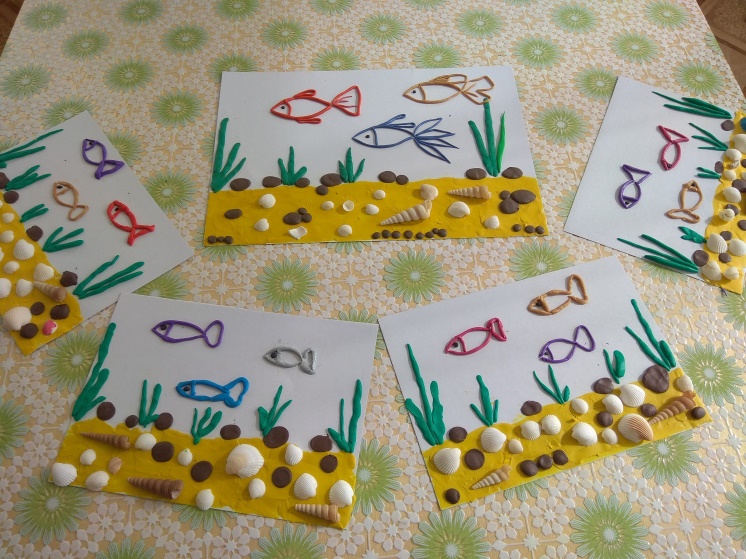 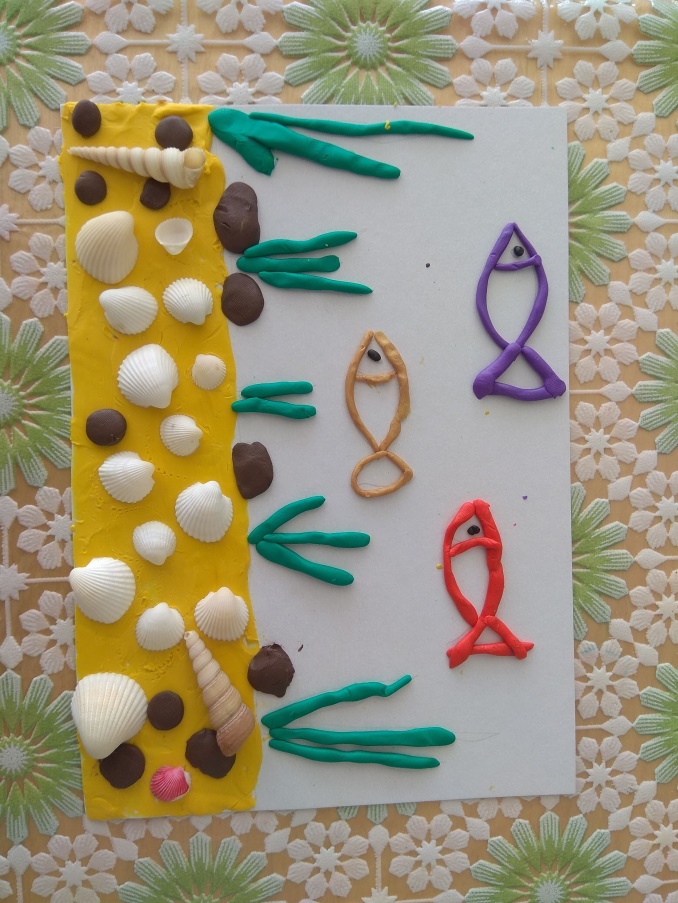 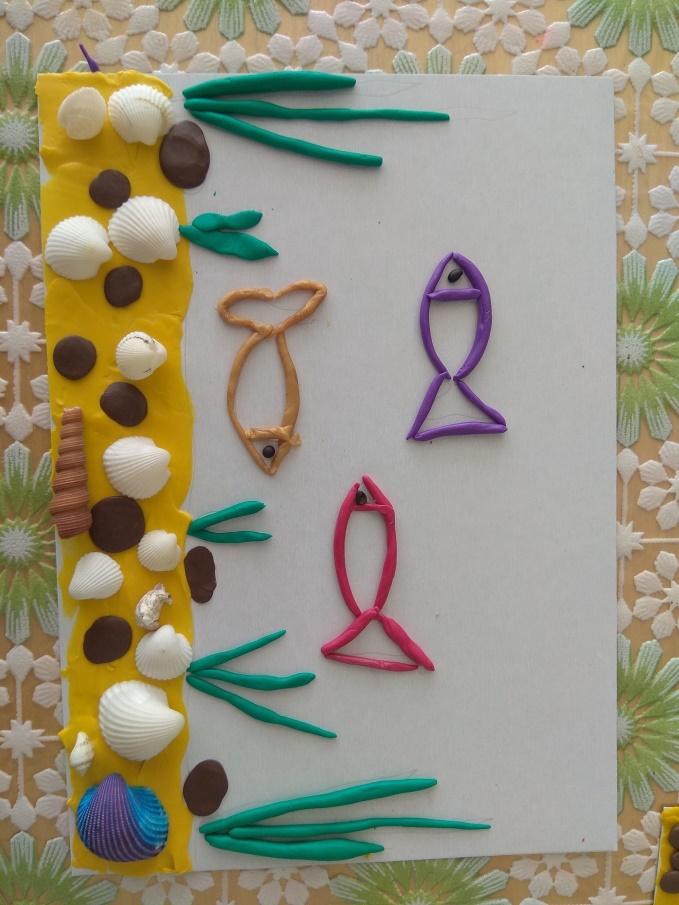 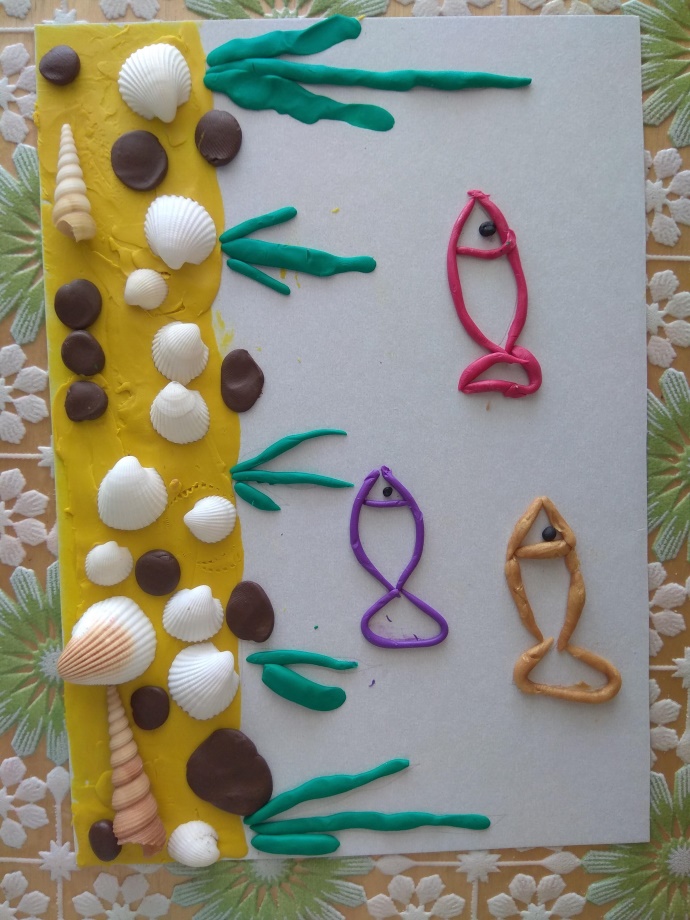 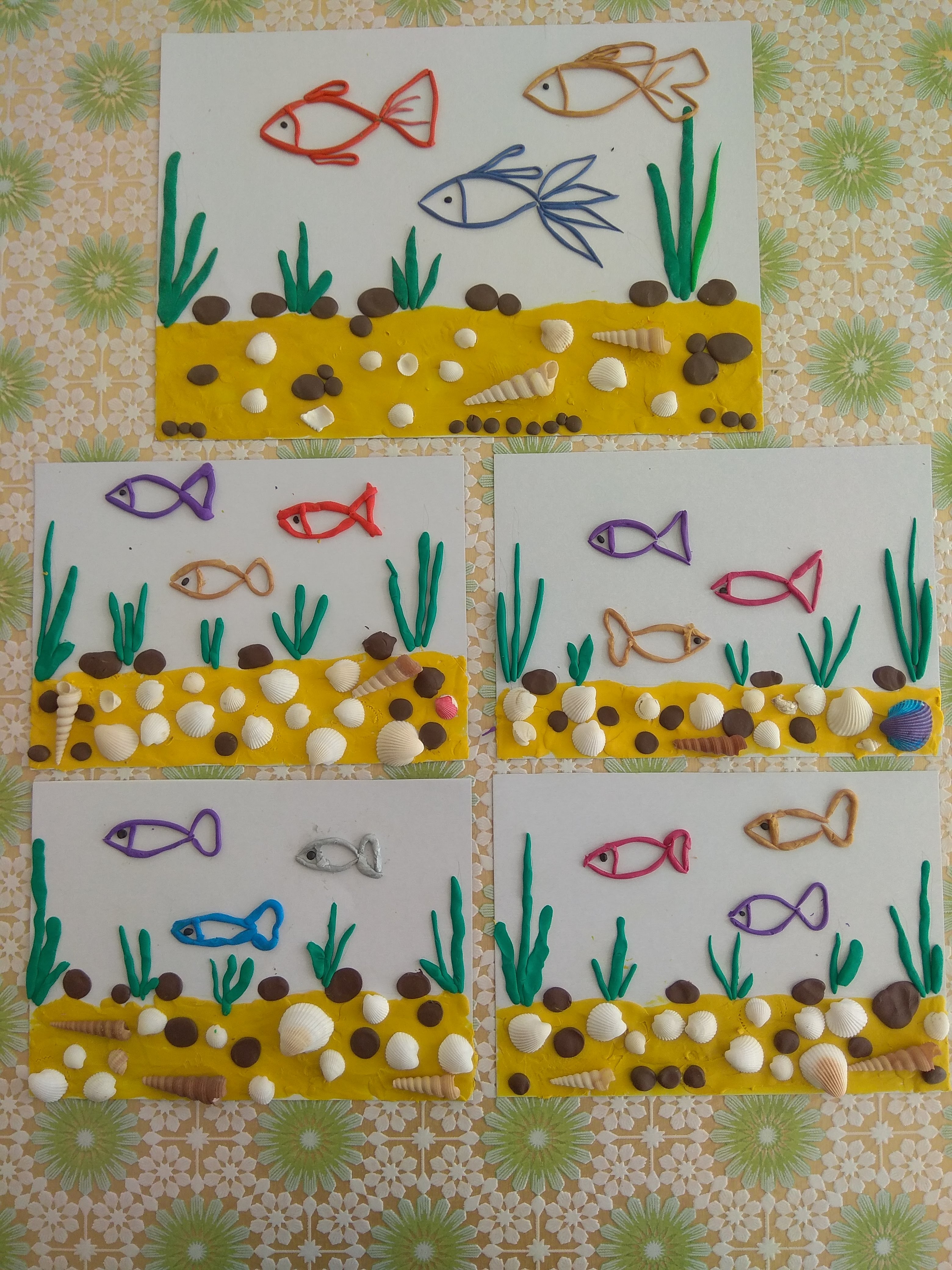 